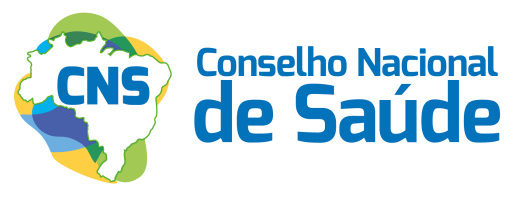 RESUMO EXECUTIVO DA DUCENTÉSIMA OCTUAGÉSIMA OITAVA REUNIÃO ORDINÁRIA DO CONSELHO NACIONAL DE SAÚDEData: 8 e 9 de dezembro de 2016.Local: Plenário do Conselho Nacional de Saúde “Omilton Visconde” – Ministério da Saúde, Esplanada dos Ministérios, Bloco G, Anexo B, 1º andar – Brasília/DF.OBJETIVOS DA 288ª REUNIÃO ORDINÁRIA:1) Acompanhar, debater e rever encaminhamentos sobre os pontos do RADAR.2) Apresentar, debater e deliberar sobre as demandas da COFIN.3) Apresentar, debater e deliberar sobre as demandas da CIRHRT.4) Conhecer, refletir, debater e definir sobre possíveis encaminhamentos referentes ao trabalho decente preconizado pela Organização Internacional do Trabalho - OIT e suas relações com a Saúde.5) Acompanhar, refletir e rever possíveis encaminhamentos referentes as temáticas da 1ª Conferência Nacional de Vigilância em Saúde e da 2ª Conferência Nacional de Saúde das Mulheres.6) Conhecer e refletir sobre o atual contexto da saúde indígena brasileira.ITEM 1 – EXPEDIENTE - Aprovação da pauta da 288ª RO e da Ata da 286ª Reunião Ordinária do CNS. Justificativas de ausência. Coordenação: conselheiro Ronald Ferreira dos Santos, Presidente do CNS Aprovação da pauta da 288ª RO e da Ata da 286ª Reunião Ordinária do CNS Deliberação: aprovada a pauta, por unanimidade, com inclusão de informe sobre atualização das ações de combate à AIDS; e aprovada a ata da 286ª RO com três abstenções. Justificativas de ausência Justificaram ausência na 288ª RO do CNS: Alexandre Frederico de Marca; Andreia de Oliveira; Carlos de Souza Andrade; Heliana Neves Hemeterio dos Santos; José Vanilson Torres da Silva; Maria Thereza Ferreira Teixeira; Maria Zenó Soares da Silva; Nelcy Ferreira da Silva; Oriana Bezerra Lima; e Zaíra Maria Tronco Salerno. ITEM 2 – RADAR - Relatório de Adesão dos Municípios ao Prontuário Eletrônico. Edital do Programa Mais Médicos. Resultado do Grupo de Trabalho sobre Planos de Saúde Acessíveis. Combate ao Aedes Aegypti (dengue, zika vírus e chikungunya) e as suas consequências.Coordenação: conselheiro Ronald Ferreira dos Santos, Presidente do CNS Relatório de Adesão dos Municípios ao Prontuário EletrônicoApresentação: Alan Nuno, diretor do Departamento de Atenção Básica - DAB	Deliberação: neste ponto, o Plenário decidiu que o tema deverá ser debatido no Grupo de Trabalho do CNS sobre Atenção Básica, que será constituído; e que as Comissões Intersetoriais de Ciência, Tecnologia e Assistência Farmacêutica – CICTAF e de Recursos Humanos e Relação de Trabalho – CIRHRT promoverão debate sobre o impacto das forças produtivas nos processos de trabalho.  Edital do Programa Mais Médicos Apresentação: Grasiela Damasceno de Araújo, Planejamento e Dimensionamento/SGTES/MS	Deliberação: neste item, o Plenário decidiu redigir moção agradecendo os médicos cubanos que participaram do Programa mais Médicos e prestaram atendimento à saúde da população brasileira. O texto da moção foi elaborado e submetido à apreciação do Pleno. Após considerações, o Plenário aprovou, com um voto contrário, o mérito da minuta apresentada e decidiu que o texto servirá de subsídio para elaboração da redação final. Além disso, o Pleno decidiu: solicitar à SGTES o envio de informações detalhadas sobre o Programa, para serem distribuídas aos conselheiros; definir o tema como pauta permanente da CIRHRT/CNS, para debate e monitoramento; e pautar informes permanentes sobre o Programa mais Médicos nas reuniões do Conselho (item do Radar). Resultado do Grupo de Trabalho sobre Planos de Saúde Acessíveis. Apresentação: conselheira Karla Larica Wanderley, representando o Ministério da Saúde Deliberação: neste ponto, o Plenário aprovou, com um voto contrário, moção de repúdio ao Ministério da Saúde pelo descumprimento do prazo de entrega do Relatório Final do grupo de Trabalho sobre Planos Acessíveis definido na Portaria nº 1.482/2016; pela não homologação da Resolução CNS n.º 534, de 19 de agosto de 2016, que se posiciona contrário a qualquer proposta de criação de Planos de Saúde a exemplo do Grupo de Trabalho para discussão e elaboração de projeto de Plano de Saúde Acessível; e repúdio à Agência Nacional de Saúde Suplementar - ANS pela ausência de discussão sobre o projeto de Planos Acessíveis de Saúde na Câmara de Saúde Suplementar - CAMSS, mesmo após requerimentos feitos pela representante do Conselho Nacional de Saúde e pela Mesa Diretora do CNS. Ainda neste ponto, o Pleno decidiu: que o tema será permanente no item “Radar” das reuniões do Conselho para monitoramento deste Colegiado; e que a Comissão Intersetorial de Saúde Suplementar acompanhará o debate deste tema no âmbito do Ministério da Saúde, inclusive requisitando informações à SAS/MS.  Combate ao Aedes Aegypti (dengue, zika vírus e chikungunya) e as suas consequênciasApresentação: Mariana Leal, assessora da Secretaria de Vigilância em Saúde/MS; Cássia Fernandes, Tecnologista em Gestão de Políticas Públicas/MS; Betânia Meireles, representando a diretora do DEGES/MS 	Deliberação: pautar o tema nas Comissões Intersetoriais do CNS para subsidiar o Plenário na definição de propostas concretas para o combate ao Aedes; recomendar à FUNASA que a temática de combate ao Aedes seja debatida nos seminários regionais que serão realizados para consolidar o Plano Nacional de Saneamento Rural; mobilizar o Controle Social para participar das ações de combate ao mosquito, especialmente nos meses de dezembro de 2016 e janeiro de 2017; e promover debate on line com os conselhos estaduais e municipais de saúde sobre o combate ao Aedes na ordinária do CNS do mês de janeiro de 2017.  (Essas propostas não foram votadas, mas não houve manifestações contrárias a elas).  	Deliberação geral do item “Radar”: solicitar ao Ministério da Saúde que apresente por escrito as informações sobre os itens pautados para facilitar a análise dos dados. ITEM 3 – PLANO DE AÇÃO NACIONAL PARA A PREVENÇÃO E CONTROLE DA RESISTÊNCIA AOS ANTIMICROBIANOS Apresentação: Synara Cordeiro, representando o Diretor do Departamento de Vigilância das Doenças Transmissíveis – DEVIT/SVS/MSCoordenação: conselheiro Neilton Araujo de Oliveira, da Mesa Diretora do CNS Deliberação: neste item, o Plenário decidiu: solicitar ao Grupo de Trabalho responsável pela elaboração do Plano o envio do material já produzido ao CNS; garantir a participação do CNS no GT (será definida Comissão ou representante do CNS para essa participação); delegar à Comissão de Vigilância em Saúde que acompanhe esse debate, incluindo o tema como pauta permanente; assegurar a participação do GT no processo de preparação da 1ª Conferência de Vigilância em Saúde. O GT dispôs-se a levar o tema às Comissões do CNS para contribuições, sem prejuízo de debate com as entidades que compõem o CNS sobre o tema.  ITEM 4 – COMISSÃO INTERSETORIAL DE ORÇAMENTO E FINANCIAMENTO – COFINApresentação: Francisco Funcia, assessor da COFIN/CNS; conselheiro Wanderley Gomes da Silva, coordenador da COFIN; Arionaldo Bonfim, Subsecretário de Orçamento e Financiamento – SPO/MSCoordenação: conselheiro André Luiz de Oliveira, da Mesa Diretora do CNS Deliberação: incluir o ponto de pauta da COFIN no primeiro dia, com prazo maior. ITEM 5 – TRABALHO DECENTE PRECONIZADO PELA ORGANIZAÇÃO INTERNACIONAL DO TRABALHO - OIT E SUAS RELAÇÕES COM A SAÚDE Guilherme Guimarães Feliciano, Vice-Presidente da Associação Nacional dos Magistrados da Justiça do Trabalho – ANAMATRA; Joílson Antônio Cardoso do Nascimento, Vice-Presidente Nacional da Central dos Trabalhadores e Trabalhadoras do Brasil – CTB; Renata Coelho Vieira, Procuradora do Trabalho – MPTCoordenação: conselheiro Geordeci Menezes de Souza, da Mesa Diretora do CNS; e conselheiro Ronald Ferreira dos Santos, Presidente do CNS Deliberação: como resultado final do debate deste tema, o Plenário decidiu: 1) que a CISTT/CNS e a CIRHRT/CNS promoverão debate sobre políticas internas do Ministério da Saúde voltadas à saúde do trabalhador (como resultado, elaborar instrumento com indicativos para atender a essa demanda, a ser submetido à apreciação do Pleno); 2) tornar mais evidentes as questões relativas à saúde mental no Plano Nacional de Saúde do Trabalhador (a CISTT verificará como esta questão está contemplada no Plano para 2017 e verificará se é possível fazer inclusão. Se não for possível, a Comissão apresentará iniciativas para serem trabalhadas em 2017); 3) reiterar a necessidade de fortalecimento dos CERESTS (proposta já contemplada nas resoluções da 4ª Conferência Nacional de Saúde do Trabalhador e da Trabalhadora); e 4) solicitar à Assessoria Parlamentar do CNS que faça levantamento sobre os Decretos nº 8.424, de 31 de março de 2015, que regulamenta a concessão do benefício de seguro-desemprego, durante o período de defeso, ao pescador profissional artesanal e nº 8.425, de 31 de março de 2015, que regulamenta  os critérios para inscrição no Registro Geral da Atividade Pesqueira e para a concessão de autorização, permissão ou licença para o exercício da atividade pesqueira, a fim de subsidiar à CISTT na proposição de instrumento sobre o tema. Além disso, o Plenário aprovou os encaminhamentos oriundos da CIST/CNS: cobrar do MS a promoção do trabalho decente por meio de uma discussão qualificada para conscientização e empoderamento do trabalhador; solicitar ao MS que disponibilize, por meio da ouvidoria do SUS – 136, canal para denúncia qualificada de assédio moral, aos moldes dos registros de racismo implantado em 2015, utilizando o modelo da Ouvidoria Geral da União; e solicitar a ampliação de estudos sobre as questões de trabalho decente capazes de abarcar os riscos psicossociais do trabalho degradante à luz de casos concretos (trazendo as causas e consequências para o trabalhar, organização e sociedade) para embasar a decisão governamental por meio de evidências científicas.  ITEM 6 – CONFERÊNCIAS - 1ª Conferência Nacional de Vigilância em Saúde. 2ª Conferência Nacional de Saúde das Mulheres.Coordenação: conselheiro Geordeci Menezes de Souza, da Mesa Diretora do CNS 1ª Conferência Nacional de Vigilância em Saúde Deliberação: neste item, o Plenário aprovou, por unanimidade, as propostas de composição das comissões de Comunicação e Mobilização e de Formulação e Relatoria da 1ª CNVS e a minuta de resolução que define objetivos, cronograma e participantes da Conferência. 2ª Conferência Nacional de Saúde das MulheresConselheira Carmem Lúcia Luiz entregou ao conselheiro Neilton Araújo documento da Comissão Intersetorial de Saúde da Mulher solicitando as notas técnicas e pareceres já elaborados pelo MS sobre os projetos relativos à saúde da mulher em tramitação na Câmara dos Deputados.  ITEM 7 – ATUAL CONTEXTO DA SAÚDE INDÍGENA BRASILEIRAApresentação: Patrícia Chagas Neves, Coordenadora-Geral de Promoção dos Direitos Sociais – CGPDS/FUNAI; conselheiro Rildo Mendes, representando o Fórum de Presidentes do Conselho Distrital de Saúde Indígena – FPCondisi; Rodrigo Sérgio Garcia Rodrigues, Secretário Especial de Saúde Indígena – SESAI/MSCoordenação: conselheiro Edmundo Dzuawi Omoré, da Mesa Diretora do CNS; e conselheiro Haroldo Jorge de Carvalho Pontes Deliberação: neste ponto, o Plenário decidiu abrir novo prazo para inscrição de entidades do segmento dos usuários para ocupar as vagas de suplência na Comissão de Saúde Indígena – CISI e na Comissão Intersetorial de Saúde Bucal, pois as duas não possuem representantes de usuários na suplência. A SE/CNS definirá os aspectos para viabilizar a candidatura das entidades como prazos e fará o levantamento, com a contribuição da Mesa Diretora do CNS, de outras comissões que estejam na mesma situação. Além disso, foi definido que a CISI/CNS participará do Grupo de Trabalho, instituído pela Portaria nº 2.445/2016, para apresentar proposta de modelo de contratação da força de trabalho e melhoria da atenção à saúde indígena. ITEM 8 – COMISSÃO INTERSETORIAL DE RECURSOS HUMANOS E RELAÇÕES DE TRABALHO – CIRHRTCoordenação: conselheira Francisca Rêgo Oliveira Araújo, da Mesa Diretora do CNSApresentação: conselheira Cleoneide Paulo Oliveira Pinheiro, coordenadora-adjunta da CIRHRT/CNSDeliberação: neste ponto de pauta, o Plenário aprovou seis pareceres elaborados pela CIRHRT, sendo quatro insatisfatórios, com duas abstenções e dois  satisfatórios com recomendações, e as datas das duas primeiras reuniões ordinárias da CIRHRT de 2017, em função dos prazos para análise e apresentação dos pareceres de processos de autorização e reconhecimento de cursos (24 em lista de espera até aquele momento), sendo: 173ª RO/CIRHRT em 1° e 2 de fevereiro (12 processos) e 174ª RO/CIRHRT em 6 e 7 de março (12 processos). Além disso, o Pleno definiu que: a assessoria técnica da CIRHRT agendará uma reunião com o Conselho Nacional de Educação, da qual participarão integrantes da Mesa Diretora do CNS e coordenação da CIRHRT, para buscar aproximação/interlocução, inclusive na temática das DCNs da saúde; a assessoria de comunicação do CNS publicará no site CNS nota informando o início dos trabalhos do GT das DCNs; será enviado ofício-circular às Associações de Ensino das profissões da saúde informando a publicação da Resolução 515/2016, da criação do GT das DCNs e o início dos seus trabalhos, solicitando divulgação às instituições de ensino superior. A primeira reunião do GT das DCNs SE será realizada no dia 31 de janeiro de 2017, para estudo das DCNs da Saúde Coletiva e Farmácia. ITEM 9 – INFORMES GERAIS - CALENDÁRIO DE REUNIÕES 2017 – INFORMES DAS COMISSÕES DO CNS – INDICAÇÕES. Coordenação: conselheiro Geordeci Menezes de Souza, da Mesa Diretora do CNS; e Neide Rodrigues dos Santos, Secretária-Executiva do CNS CALENDÁRIO DE REUNIÕES DO CNS 2017Deliberação: o Plenário aprovou o calendário de reuniões ordinárias do CNS de 2017, mantendo os encontros às quintas e sextas-feiras: 289ª RO: 26 e 27 de janeiro; 290ª RO: 16 e 17 de fevereiro; 291ª RO: 9 e 10 de março; 292ª RO: 6 e 7 de abril; 293ª RO: 11 e 12 de maio; 294ª RO: 8 e 9 de junho; 295ª RO: 6 e 7 de julho; 296ª RO: 10 e 11 de agosto; 297ª RO: 14 e 15 de setembro; 298ª RO: 5 e 6 de outubro; 299ª RO: 9 e 10 de novembro; 300ª RO: 7 e 8 de dezembro. Calendário de reuniões da Mesa Diretora do CNS em 2017: 120ª RO: 24 e 25 de janeiro; 121ª RO: 9 de fevereiro; 122ª RO: 2 de março; 123ª RO: 30 de março; 124ª RO: 4 de maio; 125ª RO: 1° de junho; 126ª RO: 29 de junho; 127ª RO: 27 de julho; 128ª RO: 5 de setembro; 129ª RO: 28 de setembro; 130ª RO: 1° de novembro; 131ª RO: 30 de novembro; 132ª RO: 14 de dezembro. INFORMES DAS REUNIÕES DAS COMISSÕES INTERSETORIAISInforme sobre a reunião da Comissão Intersetorial realizada nos dias 25 e 25 de novembro de 2017 e apreciação da minuta de recomendação elaborada pela Comissão Apresentação: conselheira Semiramis Amorim Vedovatto, coordenadora da CISM/CNS Deliberação: o Plenário aprovou, por unanimidade, a minuta, elaborada pela CISM/CNS, na sua última reunião, que recomenda ao Ministério da Saúde a efetivação no cargo de Coordenação Nacional de Saúde Mental da atual servidora para que possa ter maior capilaridade e resolutividade no cumprimento e respeito a uma política pública de Estado, aplicado ao campo da Saúde Mental, garantindo a plena implementação e investimento da Rede de Atenção Psicossocial (RAPS) de acordo com os Decretos n.º 7508/2011 e n.º 3088/2011 (decreto da RAPS), bem como o compromisso do governo federal com a manutenção e continuidade da Política Nacional de Saúde Mental, Álcool e outras Drogas dentro dos princípios estabelecidos e ratificados pelas deliberações da 15ª Conferência Nacional de Saúde, no Relatório Final e Moções da XVIII Reunião do Colegiado de Coordenadores de Saúde Mental e as deliberações das Conferências Nacionais de Saúde Mental. Além disso, o Pleno do CNS convoca todo o controle social a se manifestar pela Reforma Psiquiátrica, “nenhum passo atrás, manicômio nunca mais!”. Informe sobre a reunião da Comissão Intersetorial de Saúde Indígena realizada nos dias 1º e 2 de dezembro. Apresentação: conselheiro Haroldo de Carvalho Pontes, coordenador-adjunto da CISI/CNS Informe sobre a reunião virtual da Comissão Intersetorial de Saúde do Trabalhador e da Trabalhadora no dia 5 de dezembro de 2017. Apresentação: conselheiro Geordeci Menezes de Souza Informe sobre a reunião da Comissão Intersetorial de Alimentação e Nutrição – CIAN e apreciação de minuta de moção de apoio 	Deliberação: aprovada, por unanimidade, moção, elaborada pela CIAN, de apoio ao Projeto de Lei n.º 1.755/2007, que trata da proibição de venda de refrigerantes em escolas de educação básica; ao Projeto de Lei n.º 2.389/2011, que trata da instituição de diretrizes para a promoção de alimentação adequada e saudável nas escolas de educação infantil, ensino fundamental e ensino médio das redes pública e privada, em âmbito nacional; e ao Projeto de Lei n.º 4.910/2016, que trata da regulamentação da publicidade de bebidas açucaradas.Informe sobre o Encontro Nacional das Comissões Intersetoriais de Saúde do Trabalhador e da Trabalhadora, realizado nos dias 16 e 18 de novembro de 2016 na cidade de São Luís, Maranhão e apreciação da moção de repúdio e da recomendação oriundas da atividade. Apresentação: conselheiro Geordeci Menezes de Souza 	Deliberação: o Plenário aprovou, com dois votos contrários, moção de repúdio às investidas do Governo Michel Temer, do Congresso Nacional e do Supremo Tribunal Federal que têm, sistematicamente, atacado os direitos dos trabalhadores e das trabalhadoras numa afronta aos direitos básicos previstos na Declaração Universal dos Direitos Humanos e na Constituição Federal de 1988; e aprovou, com adendos e uma abstenção, a recomendação ao Governo Federal, ao Governo do Estado de Minas Gerais,  ao Ministério Público Federal, a Justiça Federal, ao Governo do Estado do Espirito Santo, ao  Governo Municipal da Cidade de Mariana e os Ministérios Públicos de Minas Gerais e do Espírito Santo que adotem as medidas cabíveis para: 1) paralisar imediatamente a construção do Dique 4 em Bento Rodrigues, visto que o mesmo visa garantir a expansão minerária e não a contenção de lama da barragem; 2) tombar a cidade de Bento Rodrigues como monumento histórico nacional; 3) proibir permanentemente a construção de novas barragens de rejeitos a montante, inclusive as já aprovadas pelos órgãos governamentais; 4) criar uma Força Tarefa Intersetorial, incluindo o SUS com toda a sua complexidade, como a saúde do trabalhador, o meio ambiente e a atenção primária, além de universidades, representantes dos trabalhadores, controle social e outros representantes da sociedade civil; 5) articular com instituições de fiscalização e inspeção de barragens, com interdição de todas com riscos e/ou falta de documentos; 6) garantir a responsabilização cível e penal dos proprietários de barragens abandonadas; 7) proibir ou restringir a construção de barragens de rejeitos, caso exista povoamento em um raio mínimo de 10 quilômetros à jusante (abaixo); e 8) acompanhar a população exposta à lama com análise prospectiva da situação de saúde e trabalho dos municípios afetados. Além disso, o Plenário decidiu que deverá ser redigida nota de agradecimento ao governo do Estado do Maranhão e ao CEREST Estadual pela realização do Encontro.  Entrega de documentos da Articulação Nacional de Luta contra a AIDS ao Ministério da SaúdeApresentação: conselheiro Moysés Toniolo 	Deliberação: pautar no item “Radar” da reunião ordinária do mês de janeiro de 2017 informe sobre a situação da epidemia de AIDS no Brasil e ações para 2017 (convidar representante do Departamento de Doenças Transmissíveis do MS). INDICAÇÕES1) Conforme Portaria nº 2.837, de 1º de dezembro de 2011, proceder indicação de 02 (dois) novos representantes - titular e suplente - do Conselho Nacional de Saúde (CNS), prioritariamente do segmento LGBT para composição do Comitê Técnico de Saúde Integral de Lésbicas, Gays, Bissexuais, Travestis e Transexuais (Comitê Técnico LGBT). O Comitê custeará as passagens e tem diárias no valor atual de R$ 224,20 (duzentos e vinte quatro reais e vinte centavos) para as suas reuniões.
1) Titular: conselheira Heliana Neves Hemetério dos Santos; e 2) Suplente: Tathiane Aquino de Araújo. 
2) A Coordenação de Saúde da Pessoa Idosa, em parceria com OPAS/OMS e ICICT/FIOCRUZ realiza o XI Colegiado de Coordenadores de Saúde da Pessoa Idosa, Seminário Nacional do IV Mapeamento de Experiências Exitosas de Gestão Pública no Campo do Envelhecimento e Saúde da Pessoa Idosa e I Mapeamento de  Experiências de Excelência no Cuidado à Pessoa Idosa no Contexto domiciliar e convida o Conselho Nacional de Saúde para participar da Mesa de Abertura e nas discussões com os gestores durante as atividades. Data: 12 a 14 de dezembro de 2016. Local: Brasília/DF. 	Não houve indicação. 3) Fórum Social das Resistências. Data: 17 a 21 de janeiro de 2017. Local: Porto Alegre/RS. Indicação: coordenadoras da CISMU (Carmem Lúcia e Alessandra Ribeiro) e coordenadores da CISV (Fernando Pigatto, Oriana Bezerra e Artur Custódio) e membros da Mesa Diretora do CNS.
REPRESENTAÇÕES EXTERNAS DO CNSPRONON e PRONAS/PCD	Encaminhamento: Confirmada a indicação provisória do conselheiro Antonio Muniz da Silva.  
COMITÊ NACIONAL DE ENFRENTAMENTO AO TRÁFICO DE PESSOAS -  CONATRAP
O Comitê Nacional de Enfrentamento ao Tráfico de Pessoas agradeceu as indicações das conselheiras Maria Laura e Carmem Lucia, entretanto, solicitou que os representantes do CNS sejam do segmento do governo. Dessa forma, orienta uma nova indicação para permitir que seja mantida a paridade no referido Comitê.	Encaminhamento: a SE/CNS verificará como se dá a composição do Comitê e informará no próximo Pleno do CNS, para definição a respeito. 
ITENS EXTRASGT do CNS para debater a atenção básica e apresentar diretrizes para o processo de revisão da atenção básica.Encaminhamento: o Plenário decidiu que o GT será composto na reunião ordinária do mês de janeiro de 2017. 